VIDE GRENIER ST FULGENTLe 01 septembre 2019REGLEMENTHoraires : l’installation des stands débutera en extérieur – parking complexe sportif à 7H00 et devra être terminée à 9H00. Pour des raisons  de sécurité, aucun véhicule ne pourra circuler après 9H00. Le démontage des stands ne pourra pas débuter avant 17H30. Les véhicules pourront être stationnés sur les stands si l’emplacement le permet et est autorisé par les organisateurs.Tarif :   3 euros le ml      Payable à la réservationInscriptions : les inscriptions seront prises dans l’ordre d’arrivée et dans la limite des places disponibles. Les exposants seront priés de remplir le formulaire d’inscription, accompagné d’une pièce d’identité (pour les professionnels, fournir une copie de l’extrait K bis) et du règlement par chèque à l’ordre de l’APEVH.Emplacements : toute réservation ne sera pas remboursable si absence et après 9H30, sans appel de la part de l’exposant, l’emplacement peut être réattribué.Assurance : les organisateurs déclinent toute responsabilité concernant d’éventuels dommages corporels, matériels, vols… causés ou subis par les visiteurs ou les exposants, ces derniers devront prendre toutes les mesures nécessaires en matière d’assurance.Sont exclus du vide grenier la vente d’animaux, d’armes et l’organisation d’une pêche à la ligne.En cas de force majeure entraînant la suppression du vide grenier, aucun recours à quelque titre que ce soit ne pourra être exercé contre l’association organisatrice.Les exposants se verront remettre lors de son arrivée1 ticket(=1consommation gratuite) par emplacementRenseignements/réservations : 07 83 24 78 39 You Christelle 14 rue Georges Clémenceau 85250 Saint Fulgent Organisé par l’Association des parents d’élèves de l’école  publique Victor  HugoMERCI DE LAISSER LES EMPLACEMENTS PROPRES LORS DE VOTRE DEPART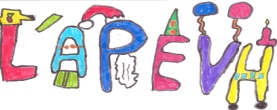 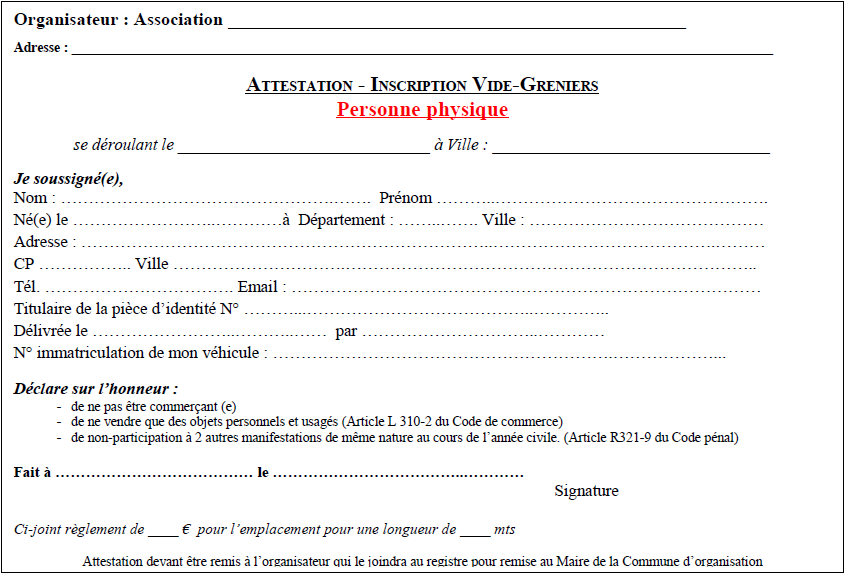 